ZAMÓWIENIE NA ROLETY MATERIAŁOWE „RM-18”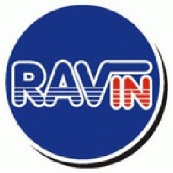 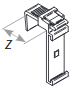 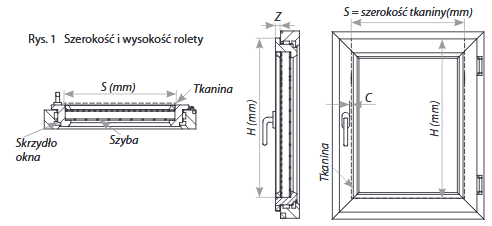 Zamawiający:	Nr zamówienia: Data zamówienia:	Termin realizacji:	(czytelny podpis zamawiającego)Nr paczkiSzerokość roletySzerokość roletyWysokość (H) (mm)Ilość (szt.)Symbol tkaninySterowanie P/LKolor mechanizmuKolor mechanizmuKolor mechanizmuMagnesyMontaż wkrętami do listwy przy szybowejMontaż bezinwazyjny (wieszak górny)UwagiNr paczkicałkowita (mm)samej tkaniny (S) (mm)Wysokość (H) (mm)Ilość (szt.)Symbol tkaninySterowanie P/Lbiałybrązjasny brązMagnesyMontaż wkrętami do listwy przy szybowejMontaż bezinwazyjny (wieszak górny)Uwagi12234569101112